Native Village of Chitina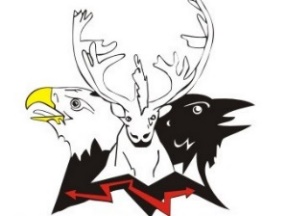 PO Box 31, Chitina, Alaska 99566(P) 907-823-2215  (F) 907-823-2285(W) chitina.org  (E) tribaladministrator@chitina.orgContact Information______________________________________________________________________________Name										   D.O.B.______________________________________________________________________________Home phone		   		Cell phone		   		 Message phone______________________________________________________________________________AddressEmail AddressEmergency Contact Information______________________________________________________________________________Name								Phone numberAddressList of ChildrenName								                DOB			Name								                DOB			Name								                DOB			Name								                DOB			Name								                DOB			Name							    	                DOB			SignatureName										Date			